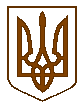 БУЧАНСЬКА     МІСЬКА      РАДАКИЇВСЬКОЇ ОБЛАСТІДВАДЦЯТЬ ДРУГА  СЕСІЯ  СЬОМОГО  СКЛИКАННЯ (позачергова)Р  І   Ш   Е   Н   Н   Я« 15 »  грудня  2016 р. 						              №  970 - 22 –VІIПро застосування програмно-цільового методув бюджетному процесі	Заслухавши інформацію начальника фінансового управління Бучанської міської ради щодо застосування програмно-цільового методу в бюджетному процесі та відповідно до пункту 1 статті 20 та пункту 18 прикінцевих та перехідних положень  Бюджетного кодексу України, керуючись Законом України «Про місцеве самоврядування в Україні» міська рада	ВИРІШИЛА:1.Запровадити застосування програмно-цільового методу бюджетування починаючи зі складання проекту бюджету м. Бучі на 2017 рік.2.Затвердити інструкцію з підготовки бюджетних запитів до проекту бюджету м. Бучі на 2017 рік з використанням програмно-цільового методу (додаток №1).3.Керівникам бюджетних установ:   	- призначити осіб, відповідальних за впровадження програмно-цільового методу формування бюджету на всіх його етапах,- відповідно до затвердженого переліку бюджетних Програм забезпечити складання бюджетних запитів з розподілом всіх ресурсів, необхідних для виконання кожної конкретної Програми, розрахувати їх вартісну оцінку і привести у відповідність до можливостей бюджету,- забезпечити в установлені терміни складання Паспортів бюджетних програм з визначенням мети, завдання, напрямків використання бюджетних коштів та результативних показників, своєчасне внесення змін до них у визначених нормами чинного законодавства випадках,- в ході виконання Програм систематично проводити аналіз ефективності досягнення стратегічних цілей і завдань шляхом мінімізації грошових та матеріальних затрат по кожній бюджетній Програмі та в установлені терміни звітувати про її  виконання до фінансового управління.4. Контроль за виконанням даного рішення покласти на постійну комісію з питань соціально-економічного розвитку, підприємництва, житлово-комунального господарства, бюджету, фінансів та інвестування.                 Міський голова                                                 А.П.ФедорукІНСТРУКЦІЯз підготовки бюджетних запитів головними розпорядниками коштів бюджету м. Бучі на 2017 рік з використанням програмно-цільового  методуІ. Загальні положенняЦя Інструкція розроблена відповідно до статті та 75 Бюджетного кодексу України, Наказу Міністерства фінансів України від  06.06.2012 року № 687 «Про затвердження Інструкції з підготовки бюджетних запитів»,наказу Міністерства фінансів України від 17.07.2015р. №648 «Про затвердження типових форм бюджетних запитів для формування місцевих бюджетів» (у редакції наказу Міністерства фінансів України  від 30.09.2016р.№861) і визначає механізм розрахунку показників проекту міського бюджету на плановий бюджетний період (далі – проект міського бюджету) та прогнозу міського бюджету на наступні за плановим два бюджетні періоди (далі – прогноз міського бюджету); встановлює порядки складання, розгляду та аналізу бюджетних запитів.Головний розпорядник бюджетних коштів (далі – головний розпорядник) організовує та забезпечує складання бюджетного запиту і подає його до фінансового управління Бучанської міської ради (далі – фінансове управління) в паперовому та електронному вигляді за формами:БЮДЖЕТНИЙ ЗАПИТ на 2017 – 2019 роки загальний, Форма 2017-1 (далі – Форма-1),БЮДЖЕТНИЙ ЗАПИТ на 2017 – 2019 роки індивідуальний,  Форма 2017-2  (далі – Форма-2) БЮДЖЕТНИЙ ЗАПИТ на 2017 – 2019 роки  додатковий,  Форма 2017-3 (далі – Форма-3) .Форми бюджетного запиту заповнюються послідовно: Форма-2 заповнюється на підставі показників Форми-1 і лише після заповнення зазначених форм у разі потреби заповнюється Форма-3.Усі вартісні показники у формах наводяться у тисячах гривень з округленням до десятої.Разом з бюджетним запитом головний розпорядник подає необхідну для здійснення фінансовим управлінням аналізу бюджетного запиту детальну інформацію за формами, які щороку доводяться управління фінансів до головних розпорядників, а також підтвердні документи та матеріали  (детальні розрахунки,  вимоги відповідних договорів, регламенти проведення заходів, дозвільну документацію щодо будівництва, акти про виділення земельних ділянок для будівництва, інформацію щодо можливості підключення інженерних мереж, титули будов (об’єктів), проектно-кошторисну документацію, результати аналізу ринкових пропозицій, перелік обладнання та інвентарю тощо).Бюджетний запит складається на плановий та наступні за плановим два бюджетні періоди з урахуванням організаційних, фінансових (у тому числі граничних обсягів видатків та надання кредитів загального фонду міського бюджету на плановий бюджетний період (далі – граничні обсяги) та індикативних прогнозних показників обсягів видатків або надання кредитів  загального фонду міського бюджету на наступні за плановим два бюджетні періоди (далі – індикативні прогнозні показники)) та інших обмежень, які щороку доводяться фінансовим управлінням  до головних розпорядників.Граничні обсяги та індикативні прогнозні показники розраховуються на основі:	постанови Кабінету Міністрів України від 01 липня 2016 № 399 «Про схвалення Прогнозу економічного і соціального розвитку України на 2017 рік та основних макропоказників економічного і соціального розвитку України на 2018 - 2019 роки »;	основних напрямків бюджетної політики на наступний бюджетний період;	листа Міністерства фінансів України від 04 серпня 2016 № 31-05180-14-21/22616 «Щодо складання проектів місцевих бюджетів на 2017 рік».Розрахунок граничних обсягів та індикативних прогнозних показників здійснюється з урахуванням:прогнозних обсягів доходів;розміру прожиткового мінімуму та рівня його забезпечення;розміру мінімальної заробітної плати та посадового окладу працівників        І тарифного розряду Єдиної тарифної сітки розрядів і коефіцієнтів з оплати праці працівників установ, закладів та організацій окремих галузей бюджетної сфери, затвердженої постановою Кабінету Міністрів України від 30 серпня 2002 року № 1298 «Про оплату праці працівників на основі Єдиної тарифної сітки розрядів і коефіцієнтів з оплати праці працівників установ, закладів та організацій окремих галузей бюджетної сфери» (далі - Єдина тарифна сітка);прогнозних цін на енергоносії та тарифів на оплату комунальних послуг;необхідності передбачення нових (порівняно з поточним бюджетним періодом) першочергових видатків, у тому числі тих, що мають періодичний характер; необхідності оптимізації витрат головних розпорядників, у тому числі шляхом концентрації ресурсів на пріоритетних напрямах діяльності, скорочення не першочергових та виключення неефективних витрат тощо.Граничний обсяг та індикативні прогнозні показники доводяться фінансовим управлінням до головного розпорядника загальними сумами за роками, що дає можливість головному розпоряднику здійснити їх розподіл за функціями та бюджетними програмами з урахуванням пріоритетних напрямків своєї діяльності. Головний розпорядник здійснює розподіл граничного обсягу та індикативних прогнозних показників за бюджетними програмами з урахуванням пріоритетів державної політики, визначених програмними (стратегічними) документами економічного і соціального розвитку, та планів своєї діяльності на плановий та наступні за плановим два бюджетні періоди.Показники доходів, фінансування, видатків, повернення та надання кредитів за попередній та поточний бюджетні періоди мають відповідати кодам класифікації доходів бюджету, класифікації фінансування бюджету за типом боргового зобов’язання, економічної класифікації видатків бюджету та класифікації кредитування бюджету з урахуванням змін, внесених до відповідної бюджетної класифікації.З метою співставлення показників за бюджетними програмами у разі змін у структурі бюджетних програм головного розпорядника звітні показники за попередній бюджетний період та показники поточного бюджетного періоду приводяться у відповідність до програмної класифікації видатків та кредитування міського бюджету, що формується у бюджетних запитах на плановий та наступні за плановим два бюджетні періоди.У разі якщо бюджетна програма не передбачається на плановий бюджетний період:показники поточного бюджетного періоду зазначаються окремим рядком;показники за бюджетною програмою попереднього бюджетного періоду приводяться у відповідність до програмної класифікації видатків та кредитування міського бюджету поточного бюджетного періоду, а у разі якщо бюджетна програма у поточному бюджетному періоді не передбачена – зазначаються окремим рядком.Для заповнення форм бюджетного запиту використовуються:дані річного звіту за попередній бюджетний період, поданого органам Державної казначейської служби України, з урахуванням капітальних видатків (далі – звіт за попередній бюджетний період) – для зазначення показників за попередній бюджетний період; показники, затверджені розписом міського бюджету на поточний бюджетний період з урахуванням капітальних видатків (без урахування внесених змін, крім змін, пов’язаних із внесенням змін до Закону України про Державний бюджет України, та змін у структурі бюджетних програм) (далі – розпис на поточний бюджетний період) – для зазначення показників за поточний бюджетний період;показники видатків та/або надання кредитів, розраховані відповідно до положень розділу ІІ цієї Інструкції, – для зазначення показників на плановий та наступні за плановим два бюджетні періоди.Головні розпорядники забезпечують своєчасність, достовірність та зміст поданих до фінансового управління бюджетних запитів, які мають містити всю інформацію, необхідну для аналізу показників проекту міського бюджету та прогнозу міського бюджету.У разі якщо головний розпорядник у межах доведених фінансовим управлінням  граничного обсягу та індикативних прогнозних показників пропонує зменшити порівняно з поточним бюджетним періодом видатки та/або надання кредитів загального фонду міського бюджету за одними бюджетними програмами та збільшити за іншими, такі пропозиції мають бути обґрунтовані в частині необхідності такого перерозподілу та можливості реалізації відповідних бюджетних програм у запропонованих ним обсягах.Фінансове управління  здійснюють аналіз отриманих від головних розпорядників бюджетних запитів на предмет відповідності меті діяльності (місії) головного розпорядника та пріоритетам державної політики, визначеним програмними (стратегічними) документами економічного і соціального розвитку, ефективності використання бюджетних коштів, дотримання доведених обмежень та вимог цієї Інструкції.З метою усунення розбіжностей з головними розпорядниками щодо показників проекту міського бюджету та прогнозу міського бюджету фінансове управління проводить погоджувальні наради з головними розпорядниками коштів.1.18. У разі подання головним розпорядником бюджетного запиту, складеного з порушенням вимог цієї Інструкції, фінансове управління може повернути такий бюджетний запит головному розпоряднику для приведення його у відповідність до зазначених вимог.1.19. У разі порушення бюджетного законодавства до учасників бюджетного процесу можуть застосовуватися заходи впливу відповідно до статті 117 Бюджетного кодексу України.ІІ. Розрахунок видатків та надання кредитівна плановий та наступні за плановим два бюджетні періоди	2.1. Головний розпорядник забезпечує розподіл граничного обсягу та індикативних прогнозних показників за бюджетними програмами та здійснює розрахунок обсягів видатків та надання кредитів, дотримуючись принципів, на яких ґрунтується бюджетна система (ефективності та результативності, справедливості і неупередженості), а також таких принципів:пріоритетності, який передбачає спрямування видатків або надання кредитів за бюджетною програмою із урахуванням цілей та завдань, визначених програмними (стратегічними) документами, та реальних можливостей бюджету;жорсткої економії бюджетних коштів, який передбачає вжиття заходів для планомірної мінімізації витрат усіх видів ресурсів з одночасним забезпеченням належного виконання завдань бюджетної програми;обґрунтованості витрат «від першої гривні», який передбачає детальні розрахунки в межах коду економічної класифікації видатків або класифікації кредитування з урахуванням кількісних та вартісних факторів, що впливають на обсяг видатків та надання кредитів у плановому та наступних за плановим двох бюджетних періодах.  До кількісних факторів належать штатна чисельність працівників, інвалідів, пенсіонерів, кількість бюджетних установ, обладнання, обсяг виробленої продукції (наданих послуг) тощо. До вартісних факторів належать індекси споживчих цін та цін виробників, ціни (тарифи) на товари (роботи, послуги), розмір прожиткового мінімуму та рівень його забезпечення, розміри мінімальної заробітної плати та посадового окладу працівника І тарифного розряду Єдиної тарифної сітки тощо. Окремі фактори, що впливають на обсяг видатків та надання кредитів, щороку доводяться головним розпорядникам фінансовим управлінням, решта - визначається головним розпорядником самостійно з урахуванням галузевих особливостей та підтверджується відповідними обґрунтуваннями та розрахунками.Розрахунок обсягів видатків та надання кредитів на плановий та наступні за плановим два бюджетні періоди здійснюються з урахуванням, зокрема:	нормативно-правових актів, що регулюють діяльність головного розпорядника у відповідній галузі (сфері діяльності), у тому числі надання послуг, гарантованих державою, та інших послуг, що надаються фізичним та юридичним особам (державних послуг);зобов’язань, передбачених договорами (контрактами);норм і нормативів;періодичності виконання окремих бюджетних програм, а також окремих заходів, що здійснюються в межах бюджетних програм;результатів оцінки ефективності бюджетних програм, проведеної з урахуванням методичних рекомендацій щодо здійснення оцінки ефективності бюджетних програм, встановлених Мінфіном, та висновків за результатами контрольних заходів, проведених органами, уповноваженими на здійснення контролю за дотриманням бюджетного законодавства;необхідності зменшення заборгованості попередніх бюджетних періодів та недопущення утворення заборгованості за зобов’язаннями у плановому та наступних за плановим двох бюджетних періодах;цін і тарифів поточного року на відповідні товари (роботи, послуги), закупівлю яких передбачається здійснювати у межах бюджетної програми.Розрахунок обсягів видатків та надання кредитів на плановий та наступні за плановим два бюджетні періоди здійснюється за кожною бюджетною програмою як за загальним, так і за спеціальним фондами у розрізі кодів економічної класифікації видатків бюджету або класифікації кредитування бюджету.Обсяг видатків або надання кредитів за бюджетною програмою визначається як сума коштів за кодами економічної класифікації видатків бюджету або класифікації кредитування бюджету.Обсяг надання кредитів на плановий та наступні за плановим два бюджетні періоди визначається на підставі нормативно-правових актів, якими передбачено надання таких кредитів, з урахуванням положень договорів (контрактів), договори між головним розпорядником та позичальником тощо, та необхідності повного завершення розпочатих позичальником робіт (здійснення виплат), що передбачені такими угодами (договорами).Головні розпорядники бюджетних коштів забезпечують включення до бюджетних запитів показників за бюджетними програмами, які забезпечують протягом декількох років виконання інвестиційних проектів, у разі їх схвалення або відбору у встановленому законодавством порядку та на підставі розрахунків обсягу витрат і вигод щодо реалізації таких інвестиційних проектів та обсягів довгострокових зобов'язань за енергосервісом на відповідні бюджетні періоди.Обсяг капітальних видатків визначається, враховуючи запланований обсяг робіт згідно з проектно-кошторисною  документацією, ступінь будівельної готовності об’єктів, кількість наявного обладнання та предметів довгострокового користування та ступінь їх фізичного і морального зношення. Фактори, що можуть враховуватися при визначенні обсягу капітальних видатків, головним розпорядником визначаються самостійно з урахуванням галузевих особливостей. Вартість товарів (робіт, послуг) має забезпечувати раціональне та економне використання бюджетних   коштів.За результатами розрахунків сума видатків та/або надання кредитів загального фонду за усіма бюджетними програмами на відповідний бюджетний період порівнюється із граничним обсягом та індикативними прогнозними показниками.У разі якщо розрахований обсяг видатків та/або надання кредитів загального фонду перевищує граничний обсяг та індикативні прогнозні показники, додаткові видатки та/або надання кредитів (сума перевищення) включаються у Форму-3 за умови, що такі видатки нормативно-правовими актами визначені пріоритетними.  Обсяг видатків та/або надання кредитів спеціального фонду визначається головним розпорядником самостійно відповідно до нормативно-правових актів, які передбачають утворення і використання спеціального фонду.Розрахунок надходжень спеціального фонду здійснюється відповідно до положень пункту 17 Порядку складання, розгляду, затвердження та основних вимог до виконання кошторисів бюджетних установ, затвердженого постановою Кабінету Міністрів України від 28 лютого      2002 року № 228.Розрахунок надходжень спеціального фонду на плановий та наступні за плановим два бюджетні періоди здійснюється з урахуванням фактичних надходжень у попередньому та поточному бюджетних періодах.ІІІ. Порядок заповнення Форми-13.1. Форма-1 призначена для наведення узагальнених показників діяльності головного розпорядника і розподілу граничного обсягу та індикативних прогнозних показників за бюджетними програмами та підпрограмами.3.2. У Формі-1 зазначається мета діяльності (місія), стратегічні цілі головного розпорядника у галузях (сферах діяльності), на реалізацію державної політики у яких спрямовано його діяльність, показники результату діяльності головного розпорядника; здійснюється розподіл граничного обсягу та індикативних прогнозних показників за бюджетними програмами та відповідальними виконавцями бюджетних програм.Інформація, що наводиться у Формі-1, має у повній мірі характеризувати діяльність головного розпорядника, охоплювати всі сфери, у яких він забезпечує реалізацію державної політики, висвітлювати найбільш суспільно значущі результати його діяльності та враховувати відповідні показники діяльності відповідальних виконавців, робота яких організовується та координується відповідним головним розпорядником.3.3. У пункті 1 зазначається код відомчої класифікації видатків та кредитування  бюджету та найменування головного розпорядника коштів міського бюджету.3.4. У пункті 2 зазначається мета діяльності  головного розпорядника, яка визначає основне його призначення і роль у реалізації державної політики у відповідній сфері та має формуватись з урахуванням таких критеріїв:чітке формулювання та лаконічне викладення;спрямованість на досягнення певного результату;охоплення всіх сфер діяльності головного розпорядника.3.5.  Пункт 3 містить інформацію про розподіл головним розпорядником граничного обсягу видатків / надання кредитів загального фонду на плановий рік та індикативних прогнозних показників на наступні за плановим два бюджетні періоди за бюджетними програмами та відповідальними виконавцями бюджетних програм.У разі, якщо головний розпорядник зменшує порівняно з поточним роком обсяги видатків/надання кредитів загального фонду за бюджетними програмами у зв’язку з перерозподілом з метою збільшення видатків/надання кредитів по бюджетних програмах, такі пропозиції повинні бути обґрунтовані.   	У графах 1–3 зазначаються код та найменування бюджетної програми, відповідальний виконавець бюджетної програми.У графі 4 (звіт) – касові видатки або надання кредитів загального фонду відповідно до звіту за попередній бюджетний період.У графі 5 (затверджено) – бюджетні асигнування загального фонду, затверджені розписом на поточний бюджетний період (без урахування змін).У графах 6–8 (проект, прогноз) – розподіл граничного обсягу та індикативних прогнозних показників.3.6.  Пункт 4 містить інформацію про розподіл головним розпорядником граничного обсягу видатків/надання кредитів спеціального фонду на плановий рік та індикативних прогнозних показників на наступні за плановим два бюджетні періоди за бюджетними програмами та відповідальними виконавцями бюджетних програм.У графах 1–3 зазначаються код та найменування бюджетної програми, відповідальний виконавець бюджетної програми.У графі 4 (звіт) – касові видатки або надання кредитів спеціального фонду відповідно до звіту за попередній бюджетний період.У графі 5 (затверджено) – бюджетні асигнування спеціального фонду, затверджені розписом на поточний бюджетний період (без урахування змін).У графах 6–8 (проект, прогноз) – розподіл граничного обсягу та індикативних прогнозних показників.IV. Порядок заповнення Форми-24.1. Форма-2 є логічним продовженням Форми-1, оскільки повинна містити ґрунтовний виклад розподілених граничних обсягів та прогнозних індикативних показників за кожною функцією та бюджетною програмою.	Форма призначена для всебічного, якісного та змістовного викладення запиту щодо обсягу бюджетних коштів на плановий рік за кожною бюджетною програмою для оцінки ефективності використання цих коштів та доцільності їх включення до проекту міського бюджету на плановий рік (визначення пріоритетності тощо), а також здійснення прогнозу надходжень спеціального фонду за відповідною функцією (бюджетною програмою) на наступні за плановим два роки.4.2. У пунктах 1, 2 і 3 зазначаються відповідно код відомчої класифікації видатків та кредитування місцевого бюджету та найменування головного розпорядника коштів місцевого бюджету, код та найменування відповідального виконавця, код та найменування бюджетної програми.4.3. У пункті 4 зазначаються мета та законодавчі підстави реалізації бюджетної програми:у підпункті 4.1 – мета бюджетної програми, строки її реалізації;у підпункті 4.2 – нормативно-правові акти, які є підставою для реалізації бюджетної програми.Мета бюджетної програми визначаються відповідно до положень наказу Міністерства фінансів України від 26 серпня 2014 року № 836 «Про деякі питання запровадження  програмно-цільового методу складання та виконання місцевих бюджетів».Інформація, що наводиться у пункті 4 цієї форми, повинна узгоджуватися з інформацією, наведеною у пункті 2 Форми-1.4.4. У пункті 5 зазначаються усі надходження для забезпечення діяльності головного розпорядника бюджетних коштів, за джерелами їх формування:	стосовно надходжень із загального фонду бюджету: у рядку «Надходження із загального фонду бюджету» у підпункті 5.1 у графах 4, 8, 12 будуть проставлені показники, які приведені у пункті 3 Форми-1 у рядку відповідної функції (бюджетної програми) та відповідають показникам по графах 4, 5, 6;у підпункті 5.2  - у графах 4, 8 проставляються показники, які приведені у пункті 3 Форми-1 у рядку відповідно по графах 7, 8.	Показники спеціального фонду зазначаються за кожним видом надходжень:          		 власні надходження бюджетних установ - плата за послуги, що надаються бюджетними установами згідно з їх основною діяльністю (код класифікації доходів бюджету 25010100); 			надходження бюджетних установ від додаткової (господарської) діяльності (код класифікації доходів бюджету 25010200); 		плата за оренду майна бюджетних установ (код класифікації доходів бюджету 25010300); 			надходження бюджетних установ від реалізації в установленому порядку майна (крім нерухомого майна) (код класифікації доходів бюджету 25010400)	;		благодійні внески, гранти та дарунки (код класифікації доходів бюджету 25020100); 		кошти, що отримують бюджетні установи від підприємств, організацій, фізичних осіб та від інших бюджетних установ для виконання цільових заходів (код класифікації доходів бюджету 25020200).Власні надходження бюджетних установ визначаються головним розпорядником за наявності підстави, про яку обов’язково робиться посилання при заповненні пункту 15. При заповненні цього пункту в частині власних надходжень слід керуватися частиною четвертою статті 13 Бюджетного кодексу України.Необхідно забезпечити реальне планування показників надходжень до спеціального фонду, виходячи з показників їх фактичних надходжень за останній період (минулий та поточний роки). Обов’язково викласти основні підходи до розрахунку прогнозу власних надходжень на 2017 рік, у тому числі навести показники обсягів надання тих чи інших платних послуг, інші розрахункові показники (площа приміщень, вартість іншого майна, що здається в оренду, кількість учнів, які навчаються на платній основі,  кількість відвідувань музеїв тощо) та розмір плати за послуги.Інші доходи спеціального фонду, визначені законами про Державний бюджет України на попередній та поточний бюджетні періоди і які передбачається отримувати у плановому та наступних за плановим двох бюджетних періодах.Загальний обсяг надходжень спеціального фонду за попередній бюджетний період (рядок «ВСЬОГО») розраховується як сума усіх вищезазначених надходжень та різниці між залишками бюджетних коштів  на початок бюджетного періоду (код класифікації фінансування бюджету за типом боргового зобов’язання 602100) та на кінець бюджетного періоду (код класифікації фінансування бюджету за типом боргового зобов’язання 602200).У графі 5 підпункту 5.1 (звіт) зазначаються надходження спеціального фонду для виконання бюджетної програми відповідно до звіту за попередній бюджетний період.У графі 9 підпункту 5.1 (затверджено) – надходження спеціального фонду для виконання бюджетної програми на поточний бюджетний період.У графі 13 підпункту 5.1 (проект) – надходження спеціального фонду для виконання бюджетної програми на плановий бюджетний період.У графах 5 та 9 підпункту 5.2 (прогноз) – надходження спеціального фонду для виконання бюджетної програми на наступні за плановим два бюджетні періоди.Також потрібно змістовно пояснити мету та завдання видатків спеціального фонду, для чого вимагається:вказати нормативно-правовий акт, яким надано повноваження на отримання власних надходжень та інших надходжень до спеціального фонду, та визначено напрямки їх використання (на підставі якого в даний час отримуються ці кошти); пояснити джерела утворення спеціальних надходжень та основні напрямки їх використання (у тому числі за економічними статтями);навести основні показники, які характеризують обсяг спеціальних видатків на 2017 рік (мережа, штати, контингенти, що обслуговуються спеціальними підрозділами бюджетних установ за рахунок власних надходжень тощо -  порівняно із звітом за 2015 рік та планом на 2016 рік);описати загальні напрямки використання власних надходжень та інших надходжень до спеціального фонду у 2015 та 2016 роках.4.5. У пункті 6 зазначаються видатки (підпункт 6.1) або надання кредитів (підпункт 6.2) на плановий бюджетний період та видатки (підпункт 6.3) або надання кредитів (підпункт 6.4) на наступні за плановим два бюджетні періоди за економічною класифікацією видатків бюджету або класифікацією кредитування бюджету:у графі 4 підпункту 6.1 та графі 4 підпункту 6.2 (звіт) зазначаються касові видатки або надання кредитів загального фонду відповідно до звіту за попередній бюджетний період;у графі 5 підпункту 6.1 та графі 5 підпункту 6.2 (звіт) – касові видатки або надання кредитів спеціального фонду відповідно до звіту за попередній бюджетний період;у графі 6 підпункту 6.1 та графі 6 підпункту 6.2 (звіт) – касові видатки або надання кредитів спеціального фонду бюджету розвитку відповідно до звіту за попередній бюджетний період;у графі 8 підпункту 6.1 та графі 8 підпункту 6.2 (затверджено) – бюджетні асигнування загального фонду, затверджені розписом на поточний бюджетний період;у графі 9 підпункту 6.1 та графі 9 підпункту 6.2 (затверджено) – бюджетні асигнування спеціального фонду, затверджені розписом на поточний бюджетний період;у графі 10 підпункту 6.1 та графі 10 підпункту 6.2 (затверджено) – бюджетні асигнування спеціального фонду бюджету розвитку, затверджені розписом на поточний бюджетний період;у графі 12 підпункту 6.1 та графі 12 підпункту 6.2 (проект) – видатки або надання кредитів загального фонду на плановий бюджетний період, розраховані відповідно до розділу ІІ цієї Інструкції;у графі 13 підпункту 6.1 та графі 13 підпункту 6.2 (проект) – видатки або надання кредитів спеціального фонду, які передбачаються на плановий бюджетний період, розраховані відповідно до розділу ІІ цієї Інструкції;у графі 14 підпункту 6.1 та графі 14 підпункту 6.2 (проект) – видатки або надання кредитів спеціального фонду бюджету розвитку, які передбачаються на плановий бюджетний період;у графах 4 і 8 підпункту 6.3 та у графах 4 і 8 підпункту 6.4 (прогноз) – видатки або надання кредитів загального фонду на наступні за плановим два бюджетні періоди, розраховані відповідно до розділу ІІ цієї Інструкції;у графах 5 і 9 підпункту 6.3 та у графах 5 і 9 підпункту 6.4 (прогноз) – видатки або надання кредитів спеціального фонду на наступні за плановим два бюджетні періоди, розраховані відповідно до розділу ІІ цієї Інструкції;у графах 6 і 10 підпункту 6.3 та у графах 6 і 10 підпункту 6.4 (прогноз) – видатки або надання кредитів спеціального фонду бюджету розвитку на наступні за плановим два бюджетні періоди.Показники у рядку «ВСЬОГО» у графах 4, 8, 12 підпункту 6.1 та рядку «ВСЬОГО» у графах 4, 8, 12 підпункту 6.2 повинні дорівнювати показникам у графах 4, 5, 6 пункту 3 Форми-1 для відповідної бюджетної програми і показникам у рядку «ВСЬОГО» у графах 4, 9, 12 підпункту 5.1 пункту 5      Форми-2.Показники у рядку «ВСЬОГО» у графах 4 і 8 підпункту 6.3 та рядку «ВСЬОГО» у графах 4 і 8 підпункту 6.4 повинні дорівнювати показникам у графах 7 і 8 пункту 3 Форми-1 для відповідної бюджетної програми і показникам у рядку «ВСЬОГО» у графах 4 і 8 підпункту 5.2 пункту 5 Форми-2.4.6. У пункті 7 зазначаються використання бюджетних коштів за загальним та спеціальним фондами, виконання яких забезпечує реалізацію бюджетної програми в розрізі підпрограм та завдань.	Завдання головного розпорядника передбачає визначення етапів та шляхів досягнення мети головного розпорядника за допомогою найбільш ефективних методів та оптимальних  рішень.	Завдання мають відповідати таким критеріям:зв’язок з метою діяльності головного  розпорядника;оцінювання за допомогою показників результату;чітко сформульовані, конкретні та реалістичні.Для кожного завдання мають бути визначені показники результату діяльності головного розпорядника. У підпункті 7.1 зазначаються видатки або надання кредитів на плановий бюджетний період за бюджетною програмою в розрізі завдань бюджетної програми:у графі 3 (звіт) – касові видатки або надання кредитів загального фонду відповідно до звіту за попередній бюджетний період; у графі 4 (звіт) – касові видатки або надання кредитів спеціального фонду відповідно до звіту за попередній бюджетний період; у графі 5 (звіт) – касові видатки або надання кредитів спеціального фонду бюджету розвитку відповідно до звіту за попередній бюджетний період; у графі 7 (затверджено) – бюджетні асигнування загального фонду на поточний бюджетний період, затверджені розписом на поточний бюджетний період; у графі 8 (затверджено) – бюджетні асигнування спеціального фонду, затверджені розписом на поточний бюджетний період; у графі 9 (затверджено) – бюджетні асигнування спеціального фонду бюджету розвитку, затверджені розписом на поточний бюджетний період; у графі 11 (проект) – видатки або надання кредитів загального фонду на плановий бюджетний період; у графі 12 (проект) – видатки або надання кредитів спеціального фонду на плановий бюджетний період; у графі 13 (проект) – видатки або надання кредитів спеціального фонду бюджету розвитку на плановий бюджетний період.Показники у рядку «ВСЬОГО» у графах 3, 7, 11 підпункту 7.1 повинні дорівнювати показникам у графах 4, 5, 6 пункту 3 Форми-1 для відповідної бюджетної програми, показникам у рядку «ВСЬОГО» у графах 4, 8, 12 підпункту 5.1 пункту 5 Форми-2, а також показникам у рядку «ВСЬОГО» у графах 4, 8, 12 підпункту 6.1 або рядку «ВСЬОГО» у графах 4, 8, 12 підпункту 6.2 пункту 6 Форми-2.У підпункті 7.2 зазначаються видатки або надання кредитів у наступних за плановим двох бюджетних періодах в розрізі завдань бюджетної програми:у графах 3, 7 (прогноз) зазначаються видатки або надання кредитів загального фонду на наступні за плановим два бюджетні періоди; у графах 4, 8 (прогноз) – видатки або надання кредитів спеціального фонду на наступні за плановим два бюджетні періоди; у графах 5, 9 (прогноз) – видатки або надання кредитів спеціального фонду бюджету розвитку на наступні за плановим два бюджетні періоди.Показники у рядку «ВСЬОГО» у графах 3, 7 підпункту 7.2 повинні дорівнювати показникам у графах 7, 8 пункту 3 Форми-1 для відповідної бюджетної програми, показникам у рядку «ВСЬОГО» у графах 4, 8 підпункту 5.2 пункту 5 Форми-2, а також показникам у рядку «ВСЬОГО» у графах 4, 8 підпункту 6.3 або рядку «ВСЬОГО» у графах 4, 8 підпункту 6.4 пункту 6 Форми-2.4.7. У пункті 8 наводяться результативні показники бюджетної програми за попередній, поточний, на плановий та наступні за плановим два бюджетні періоди.Показники результату діяльності головного розпорядника – це кількісні та якісні показники, які характеризують рівень виконання головним розпорядником його завдань, дають можливість найбільш повно оцінити діяльність головного розпорядника та стан сфер його діяльності у плановому та наступних за плановим двох бюджетних періодах (далі – показники результату).	Показники результату мають:характеризувати прогрес у виконанні завдань;забезпечувати можливість відстеження виконання завдань у динаміці та порівнянності показників результату;перевірятися та підтверджуватися офіційною державною статистичною, фінансовою та іншою звітністю, даними бухгалтерського, статистичного та внутрішньогосподарського (управлінського)обліку.
Перелік результативних показників щодо бюджетної програми розробляється головними розпорядниками відповідно до наказів Міністерства фінансів України  від 01.10.2010 № 1147 “Про затвердження Типового переліку бюджетних програм та результативних показників їх виконання для місцевих бюджетів у галузі “Державне управління” із змінами та доповненнями, зареєстрованого в Міністерстві юстиції України 20.10.2010 за  № 945/18240, від 01.06.2010 № 298/519 “Про затвердження Типового переліку бюджетних програм та результативних показників їх виконання для місцевих бюджетів у галузі “Освіта”, зареєстрованого в Міністерстві юстиції України 21.16.2010 за   № 413/17708,  від 26.05.2010 № 283/437 “Про затвердження Типового переліку бюджетних програм та результативних показників їх виконання для місцевих бюджетів у галузі “Охорона здоров’я” із змінами та доповненнями, зареєстрованого в Міністерстві юстиції України 17.06.2010 за № 403/17698, від 27.09.2010 № 1097/290 “Про затвердження Типового переліку бюджетних програм та результативних показників їх виконання для місцевих бюджетів у галузі “Соціальний захист та соціальне забезпечення” із змінами та доповненнями, зареєстрованого в Міністерстві юстиції України 20.10.2010 за    № 949/18244, від 24.10.2012 № 1116/673 “Про затвердження Типового переліку бюджетних програм та результативних показників їх виконання для місцевих бюджетів у галузі “Соціальний захист сім'ї та дітей” за видатками, що враховуються при визначенні обсягу міжбюджетних трансфертів”, зареєстрованого в Міністерстві юстиції України 01.11.2012 № 1835/22147, від 01.10.2010 № 1150/41 “Про затвердження Типового переліку бюджетних програм та результативних показників їх виконання для місцевих бюджетів у галузі “Культура”, зареєстрованого в Міністерстві юстиції України 20.10.2010 за № 952/18247, від 19.11.2012 № 1202/1291 “Про затвердження Типового переліку бюджетних програм та результативних показників їх виконання для місцевих бюджетів у галузі “Фізична культура і спорт” за видатками, що враховуються при визначенні обсягу міжбюджетних трансфертів”, зареєстрованого в Міністерстві юстиції України 04.12.2012 № 2012/22324 та від 27.07.2011 № 945 “Про затвердження Примірного переліку результативних показників бюджетних програм для місцевих бюджетів за видатками, що можуть здійснюватися з усіх місцевих бюджетів ” із змінами та доповненнями.За кожною бюджетною програмою можливе уточнення та розширення переліку результативних показників, визначених у примірному переліку результативних показників бюджетних програм.У графі «Джерело інформації» підпунктів 8.1 та 8.2 зазначаються найменування статистичних збірників, звітності та обліку, що ведуться головним розпорядником, інших видів джерел інформації, які підтверджують достовірність наведених результативних показників бюджетних програм.4.8. У пункті 9 наводиться структура видатків на оплату праці за попередній, поточний, плановий та наступні за плановим два бюджетні періоди.	В останньому рядку пункту 9 додатково наводяться видатки на оплату праці штатних одиниць за загальним фондом, що враховані також у спеціальному фонді.	Необхідно навести інформацію щодо використання коштів на оплату праці та аналіз змін мережі та контингенту. При цьому слід пояснити структуру видатків на оплату праці. Це буде важливим аргументом при аналізі витрат на заробітну плату, дасть можливість зробити висновок про приведення у відповідність до визначених асигнувань штатної чисельності установи, а також про дії головного розпорядника по впорядкуванню кількості працюючих у наступні роки і включити до проекту бюджету на 2017 рік відповідні показники.4.9. У пункті 10 наводиться чисельність працівників, зайнятих у бюджетних установах, в розрізі переліку категорій працівників згідно з штатним розписом та фактично зайнятими посадами:у графах 3, 5, 7, 9 зазначається кількість затверджених штатних одиниць у штатних розписах;у графах 4, 6, 8, 10 – кількість фактично зайнятих штатних одиниць в попередньому бюджетному періоді, а в поточному бюджетному періоді – станом на 1 червня поточного бюджетного періоду;у графах 11–16 – чисельність працівників бюджетних установ на плановий та наступні за плановим два бюджетні періоди.Кількість штатних одиниць та фактично зайнятих посад, які утримуються за рахунок видатків загального фонду або спеціального фонду, наводиться окремо. У разі якщо згідно з чинним законодавством працівники, що отримують основну заробітну плату за рахунок загального фонду, отримують додаткову заробітну плату зі спеціального фонду або працюють за сумісництвом в підрозділі, що утримується зі спеціального фонду, чисельність таких працівників проставляється і по загальному, і по спеціальному фондах, а також додатково в останньому рядку «штатні одиниці за загальним фондом, що враховані у спеціальному фонді», у графах 5, 6, 9, 10, 12, 14 і 16.Показники чисельності повинні узгоджуватися з відповідними показниками видатків у підпунктах 6.1, 6.3 та пункті 9.4.10. У пункті 11 наводяться регіональні/місцеві програми, які виконуються в межах бюджетної програми у плановому (підпункт 11.1) та наступних за плановим двох бюджетних періодах (підпункт 11.2):у графі 2 підпункту 11.1 та графі 2 підпункту 11.2 зазначається назва регіональної / місцевої програми;у графі 3 підпункту 11.1 та графі 3 підпункту 11.2 – нормативно-правовий акт, яким затверджена регіональна / місцева програма;у графі 4 підпункту 11.1 та графі 4 підпункту 11.2 – короткий зміст заходів, які виконуються за регіональною / місцевою програмою.Показники у рядку «ВСЬОГО» у графах 5–10 підпункту 11.1 не мають перевищувати відповідні показники у графах 4, 5, 8, 9, 12 і 13 підпункту 6.1 або у графах 4, 5, 8, 9, 12 і 13 підпункту 6.2.Показники у рядку «ВСЬОГО» у графах 5–8 підпункту 11.2 не мають перевищувати відповідні показники у графах 4, 5, 8, 9 підпункту 6.3 або у графах 4, 5, 8, 9 підпункту 6.4.	4.11. У пункті 12 (підпункти 12.1. та 12.2.) Форми-2 міститься інформація щодо джерел фінансування інвестиційних проектів з розподілом по роках (до кінця реалізації інвестиційного проекту).При заповненні форми наводяться усі джерела фінансування інвестиційного проекту (програми), включаючи не бюджетні кошти у категорії «Інші джерела фінансування (за видами)»:у графах 3, 6, 9 підпункту 12.1 зазначаються обсяги джерел фінансування інвестиційних проектів загального фонду у звітному, поточному та плановому роках;у графах 4, 7, 10 підпункту 12.1 зазначаються обсяги джерел фінансування інвестиційних проектів спеціального фонду у звітному, поточному та плановому роках;у графах 3, 6  підпункту 12.2 зазначаються обсяги джерел фінансування інвестиційних проектів загального фонду у наступних за плановим двох бюджетних періодах;у графах 4, 7 підпункту 12.2 зазначаються обсяги джерел фінансування інвестиційних проектів спеціального фонду у наступних за плановим двох бюджетних періодах.4.12. У пункті 13 наводиться аналіз результатів, досягнутих внаслідок використання коштів загального фонду у попередньому бюджетному періоді, очікувані результати у поточному бюджетному періоді та обґрунтування необхідності передбачення видатків або надання кредитів на плановий та наступні за плановим два бюджетні періоди (інформації, наведеної у пунктах   8–10).Приведені головними розпорядниками у пункті 13 обґрунтування використовуються при підготовці проекту міського бюджету.4.13. У пункті 14 наводиться аналіз управління зобов’язаннями у попередньому і поточному бюджетних періодах та пропозиції щодо приведення зобов’язань на плановий бюджетний період до граничного обсягу видатків або надання кредитів загального фонду на плановий бюджетний період.У підпунктах 14.1 та 14.2 зазначається кредиторська заборгованість загального фонду за попередній бюджетний період, а також можлива кредиторська заборгованість загального фонду на кінець поточного бюджетного періоду. У графі 4 підпункту 14.1 – бюджетні асигнування, затверджені розписом за попередній бюджетний період з урахуванням всіх внесених змін до розпису.У графі 5 підпункту 14.1 – касові видатки або надання кредитів загального фонду відповідно до звіту за попередній бюджетний період.  Ці показники мають відповідати показникам, наведеним у графі 4 підпункту 6.1 або у графі 4 підпункту 6.2. У графах 6 та 7 підпункту 14.1 – кредиторська заборгованість загального фонду на початок та кінець попереднього бюджетного періоду відповідно до звіту за попередній бюджетний період. У графі 8 підпункту 14.1 – зміна кредиторської заборгованості загального фонду протягом попереднього бюджетного періоду. У графах 9 та 10 підпункту 14.1 – кредиторська заборгованість, яка у попередньому бюджетному періоді погашена за рахунок коштів загального та спеціального фондів відповідно. У графі 11 підпункту 14.1 – бюджетні зобов’язання, у тому числі погашені (касові видатки) та непогашені (кредиторська заборгованість на кінець попереднього бюджетного періоду).Графи 4, 5, 9 підпункту 14.2 мають відповідати:  графа 4 підпункту 14.2 – графі 8 підпункту 6.1 (бюджетні асигнування, затверджені розписом на поточний бюджетний період); графа 5 підпункту 14.2 – графі 7 підпункту 14.1 (кредиторська заборгованість загального фонду на кінець попереднього бюджетного періоду відповідно до звіту за попередній бюджетний період); графа 9 підпункту 14.2 – графі 12 підпункту 6.1 (видатки  бюджету на плановий бюджетний період).У графах 6, 7, 11, 12 підпункту 14.2 наводиться сума кредиторської заборгованості, яку в поточному та плановому бюджетних періодах планується погасити за рахунок коштів загального та спеціального фондів відповідно.У графах 8 і 13 підпункту 14.2 наводиться розрахунок очікуваних зобов’язань за видатками (різниця між затвердженими призначеннями на поточний бюджетний період (обсягом видатків на плановий бюджетний період) та кредиторською заборгованістю на початок відповідного бюджетного періоду).Наведена у підпунктах 14.1 та 14.2 інформація призначена для здійснення аналізу ефективності управління головним розпорядником своїми зобов’язаннями в попередньому, поточному та на плановий бюджетні періоди по загальному фонду в розрізі економічної класифікації видатків бюджету (касові видатки, стан погашення кредиторської заборгованості загального фонду, тенденцію щодо змін заборгованості по заробітній платі та заходи щодо приведення мережі і чисельності у відповідність до передбачених асигнувань), а також розробити заходи з приведення своїх зобов’язань на плановий бюджетний період у відповідність до обсягів видатків на плановий бюджетний період.У підпункті 14.3 зазначається дебіторська заборгованість загального фонду за попередній бюджетний період, а також очікувана дебіторська заборгованість загального фонду на кінець поточного бюджетного періоду. У графі 4 підпункту 14.3 – бюджетні асигнування, затверджені розписом за попередній бюджетний період з урахуванням всіх внесених змін до розпису.У графі 5 підпункту 14.3 – касові видатки або надання кредитів відповідно до звіту за попередній бюджетний період. У графах 6 і 7 підпункту 14.3 – дебіторська заборгованість загального фонду на початок та кінець попереднього бюджетного періоду відповідно до звіту за попередній бюджетний період. У графі 8 підпункту 14.3 – очікувана дебіторська заборгованість загального фонду на кінець планового бюджетного періоду. У графах 9 і 10 підпункту 14.3 – причини виникнення дебіторської заборгованості загального фонду та вжиті заходи щодо її погашення відповідно.У підпункті 14.4 наводяться нормативно-правові акти, що є підставою для виконання бюджетної програми та які не забезпечені граничним обсягом:у графі 2 підпункту 14.4 зазначаються назва, номер та дата нормативно-правового акта;у графі 3 підпункту 14.4 - відповідні статті (пункти) нормативно-правового акта; у графі 4 підпункту 14.4 - обсяг видатків або надання кредитів, необхідний для виконання статей (пунктів) нормативно-правового акта;у графі 5 підпункту 14.4 - обсяг видатків або надання кредитів, врахований у граничному обсягу;у графі 6 підпункту 14.4 - обсяг видатків або надання кредитів, не забезпечений граничним обсягом;у графі 7 підпункту 14.4 - заходи, яких необхідно вжити для забезпечення виконання статті (пункту) нормативно-правового акта в межах граничного обсягу.У підпункті 14.5 зазначаються конкретні пропозиції до заходів з упорядкування зобов’язань загального фонду у плановому бюджетному періоді із визначенням термінів їх проведення та розрахунками щодо результатів від впровадження цих заходів, а також пояснення щодо управління зобов’язаннями загального фонду у попередньому та поточному бюджетних періодах.4.14. У пункті 15 наводяться:основні підходи до розрахунку власних надходжень бюджетних установ на плановий та наступні за плановим два бюджетні періоди;основні підходи до розрахунку інших надходжень спеціального фонду, включаючи кошти, що залучаються для реалізації інвестиційних програм (проектів) та від повернення кредитів до бюджету;нормативно-правові акти з посиланням на конкретні статті (пункти), якими надано повноваження на отримання власних надходжень бюджетних установ та інших надходжень спеціального фонду, включаючи кошти, що залучаються для реалізації інвестиційних програм (проектів) та від повернення кредитів до бюджету, та визначено напрями їх використання;пояснення джерел утворення надходжень спеціального фонду та основні напрями їх використання; аналіз результатів, досягнутих внаслідок використання коштів спеціального фонду у попередньому бюджетному періоді, та очікувані результати у поточному бюджетному періоді;показники, які характеризують обсяг видатків або надання кредитів спеціального фонду на плановий та наступні за плановим два бюджетні періоди (мережа, штати, контингенти, що обслуговуються спеціальними підрозділами бюджетних установ за рахунок власних надходжень тощо, - порівняно із звітом за попередній бюджетний період та планом на поточний бюджетний період).V. Порядок заповнення Форми-3	5.1. Форма-3 призначена для представлення та обґрунтування пропозицій щодо додаткових поточних та капітальних видатків та/або надання кредитів на плановий та наступні за плановим два бюджетні періоди і заповнюється лише після заповнення Форми-1 і Форми-2 у разі якщо витрати, які розраховані, виходячи з пріоритетності та обґрунтованості потреб, перевищують граничний обсяг та індикативні прогнозні показники.Пропозиції головного розпорядника щодо додаткових видатків та надання кредитів розглядаються фінансового управління в межах бюджету.Пропозиції щодо додаткових видатків або надання кредитів не надаються за бюджетними програмами, за якими у зв’язку з перерозподілом зменшено обсяги видатків або надання кредитів порівняно з поточним бюджетним періодом та збільшено за іншими бюджетними програмами.	5.2. У пункті 1 зазначаються код відомчої класифікації видатків та кредитування бюджету та найменування головного розпорядника коштів місцевого бюджету.	5.3. У пункті 2 наводяться додаткові кошти на поточні та капітальні видатки або надання кредитів загального фонду та інформація про зміни результативних показників бюджетної програми у плановому та наступних за плановим двох бюджетних періодах у разі передбачення додаткових коштів, а також можливі наслідки, у разі якщо додаткові кошти не будуть передбачені, та альтернативні заходи, яких необхідно вжити для забезпечення виконання бюджетної програми.Підпункти 2.1 та 2.2  заповнюється за кожною бюджетною програмою.У першій таблиці підпункту 2.1 зазначаються додаткові видатки або надання кредитів на плановий бюджетний період (у розрізі кодів економічної класифікації видатків бюджету або класифікації кредитування бюджету).У графі 6 першої таблиці підпункту 2.1 зазначається сума збільшення граничного обсягу за відповідними бюджетними програмами.У графі 7 першої таблиці підпункту 2.1 наводяться обґрунтування необхідності та розрахунки додаткових видатків або надання кредитів загального фонду на плановий бюджетний період, а також надається інформація про вжиті головним розпорядником заходи щодо економії бюджетних коштів.У графах 3, 4, 5 другої таблиці підпункту 2.1 зазначаються найменування результативних показників бюджетної програми (показників продукту та ефективності), їх одиниці виміру та відповідне джерело інформації, які мають відповідати графам 2, 3, 4 підпункту 8.1 пункту 8 Форми-2.У графі 6 другої таблиці підпункту 2.1 зазначаються результативні показники, які передбачається досягти у плановому бюджетному періоді в межах граничного обсягу.У графі 7 другої таблиці підпункту 2.1 зазначаються зміни (збільшення/зменшення) зазначених результативних показників у разі передбачення додаткових коштів у плановому бюджетному періоді.У першій таблиці підпункту 2.2 зазначаються додаткові видатки або надання кредитів на наступні за плановим два бюджетні періоди (у розрізі кодів економічної класифікації видатків бюджету або класифікації кредитування бюджету).У графах 4 і 6 першої таблиці підпункту 2.2 зазначається сума збільшення індикативних прогнозних показників. У графі 7 першої таблиці підпункту 2.2 наводяться обґрунтування необхідності та розрахунки додаткових видатків загального фонду на наступні за плановим два бюджетні періоди.У графах 3, 4, 5 другої таблиці підпункту 2.2 зазначаються результативні показники продукту та ефективності, що характеризують виконання бюджетної програми у наступних за плановим двох бюджетних періодах, їх одиниці виміру та відповідне джерело інформації, які мають відповідати графам 2, 3, 4 підпункту 8.2 пункту 8 Форми-2.У графах 6 і 8 другої таблиці підпункту 2.2 зазначаються результативні показники, які передбачається досягти у наступних за плановим двох бюджетних періодах в межах індикативних прогнозних показників на відповідний бюджетний період. У графах 7 і 9 другої таблиці підпункту 2.2 зазначаються зміни (збільшення/зменшення) зазначених результативних показників у разі виділення додаткових видатків або надання кредитів у відповідних бюджетних періодах.В останньому рядку «ВСЬОГО» підпунктів 2.1 та 2.2. зазначається загальна сума додаткових коштів за всіма бюджетними програмами.Начальник бюджетного відділу		     		                           Л.Л. ВойтенкоДодаток №1до рішення Бучанської міської ради«Про застосування програмно-цільового методу в бюджетному процесі»970-22-VII від  15.12.2016р.